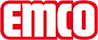 emco BauClean-off system MAXIMUS® ASSISTANCEModelMAXIMUS® ASSISTANCEFor laying indoorsConstructionTufting-Velours 1/8''Pile above substrate100% polyamideSubstrate materialPolyester fleeceBacking materialHeavy coatingPile weight / fibre weight1000 g/m²Total weight (g/m²)3410 g/m²Overall height (mm)11 mmColoursBlack 80.01Black mottled 81.01Grey 80.03Colour fastness to artificial light ISO 105-B02good 5-6Colour fastness to rubbing ISO 105 X12good 5Colour fastness to water ISO 105 E01good 5Supplied as matsMat max. 300 x 500 cmProduct characteristicsSoiling and moisture absorptionBrandemcoDimensionsWidth:.........................mLength:.........................mContactemco Bautechnik GmbH · Memeler Straße 30 · D-42781 Haan · Germany · Tel.: +49 (0)21 29/34 75 80 · Telefax: +49 (0)21 29/34 75 810 · E-Mail: sauberlauf@emco.de · www.emco-bau.com